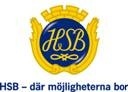 Timmerkojans medlemsblad2023-02-10Årsstämman kommer att hållas den 16/5. Inbjudan kommer.Motioner till stämman skall lämnas till styrelsen senast sista februari. Snart är all belysning i garaget och våra gemensamma ytor bytt till energisnåla LED lampor.Justering av rörelsedetektorerna i garaget kommer att ske så att lyset tänds och släckas med rätt tidsintervall. Källardörrarna till 1C och 1A har numera dörrstopp.